BŘEZEN – PŘEDJAŘÍ, JARO.Březen – za kamna vlezem. Duben – ještě tam budem.HÁDANKYLeze, leze po železe, nedá pokoj, až tam vleze.  KLÍČLeze, leze po stráni, zimu z kraje vyhání. KLÍČ OD JARAHřeje, co mu síly stačí, kytičky to těší. Směje se na kluky ptačí, na auta i pěší. SLUNÍČKOPod sněhem se tiše krčí, na paprsky čeká. Nevadí, že vítr hučí, voní do daleka. SNĚŽĚNKA Trojdílná sukýnka, bílá a malinká, nosí ji panenka, má jméno SNĚŽENKA.Malá kytka celá bledá ze sněhu ven cestu hledá. Při teplotě na nule rozkvétají BLEDULE.Fialové drobné květy, všechny včelky se k nim sletí.Krásně voní do dálky hlavně drobné FIALKY.Na nevelkém stonečku spousta žlutých zvonečků.Každý z nich má k jaru klíč. Copak je to? PETRKLÍČ.Ve své sytě žluté kráse pampelišce podobá se. Nápověda pro Bělu: „Jsou to květy PODBĚLU.“BÁSNIČKY (+ básně s pohybovou improvizací)BřezenZima vládne, jaro spí, sněženka se probouzí.Čilá, křehká květina, sílu jara v sobě má.Kouknem kolem. Je nás více! Probuďte se pomocnice!Vzbudíme sasanky a podběl taky, procitne příroda i zpěvaví ptáci.Volám tě sluníčko: „haló, haló“ (ruce dáme k ústům a voláme)„tepla je na světě málo, málo“ (mneme si ruce, jako když je zahříváme)„vylez a rozežeň mraky, mraky (ruce do vzpažení, mávají ze strany na stranu)„a já ti pomůžu taky, taky“. (ukazujeme na sebe)  Sněženka František HrubínTáta včera na venku, našel první sněženku. (kruh, děti se drží za ruce, chůze do středu a zpět)vedle petrklíč (vzpažit, zatočit se dokola)zima už je (dřep, dlaněmi rytmicky pleskat o zem)pryč! (stoj, tlesknout).JaroNašlapuje zlehounka, nesměle a lehce. (chůze v prostoru po špičkách)Jako když má před sebou dvě taneční lekce. (na místě se otáčíme na jednu stranu a pak na druhou stranu)Jeho krok je opatrný jako chůze plaché srny. (chůze v prostoru po špičkách)Slunce přišlo na pomoc, sbohem zimo, dobrou noc.(na místě se otáčíme na jednu stranu a pak na druhou stranu)Haló, všichni vstávejte! (ruce u pusy, voláme)Jaro opět vítejte. (máváme)Celou zimu jste jen spali, (ruce pod hlavou, „spíme“)protáhněte svoje svaly. (ruce protahujeme nad hlavou)Raz a dva, a levá, pravá (pochodujeme)rozcvička je vždycky zdravá. (upažujeme)Tak už všichni vstávejte (voláme)jaro opět vítejte. (máváme).POHÁDKY „O jarním sluníčku“ Vykouklo sluníčko za bílým obláčkem, který plul po modré obloze. Sluníčko se protáhlo, zamrkalo a usmálo se na svět. Letos nastal jarní čas nějak brzy. Kytičky už vykukují z hlíny, ptáčci začínají zpívat, tak se sluníčko dalo do práce. Rozzářilo se na celou oblohu, zahnalo obláčky a začalo pomalu prohřívat zem. A jaro může začít. Další den však bylo pošmourné ráno plné mraků a sluníčku dalo moc práce najít aspoň skulinku a nakouknout na svět. Mraky měly však převahu, a tak sluníčko raději nabíralo síly, aby mraky přemohlo další den. A skutečně, další ráno se sluníčko plnou silou nadechlo, mraky se polekaly a na mnoha místech se potrhaly. Tak sluníčko s úsměvem posvítilo na nový den. Všimlo si, že ptáčků i kytiček zase trochu přibylo.„První sněženka“KOV – soustředěně poslouchat pohádku.Sluníčko už pěkně hřeje, lechtá snížek a ten taje. Sluneční paprsek odkrývá travičku. A co nevidí? Malinkatou, bílou hlavičku. „Hola, hola, vstávej, panenko. Jaká jsi bílá! Jako sníh. Budu ti říkat sněženko.“ Sněženka se protáhla, na sluníčko zamrkala, lístečky si urovnala. Ale jak tak lístky rovná, na sluníčko spustí zrovna. „Nechci bílá býti. Chtěla bych mít spoustu barev, jako luční kvítí.“ Sluníčko se trochu diví, ale proč ne, říká si.  Zavolá na malíře, zda své štěstí nezkusí. Skřítek malíř štětce chystá, na palouček pospíchá. Všechny barvy z celé louky na paletu namíchá. Od každé pak malý puntík sněženka má na květu. Celý les jen němě zírá na tu malou popletu.  Sněženka se pyšně těší, že má barev nejvíce, strakatá je přitom jak rozmytá kraslice. Do lesa se vypravila zrovna třída dětí, rozprchly se po mýtině, je jich jako smetí. Chtějí najít sněženku, první jarní květ. Naše kytička se těší. Volá na ně: „Já jsem tady!“ Jak ji ale můžou nevidět? Děti smutně odcházejí.  I na kytičku padl smutek. Co že si mě nevšimly? Jak to že mě neviděly? Sněženka si láme hlavu a nechápe záhadu. „Tolik krásných barev mám, jak pro celou zahradu!“ Navečer se snesla rosa, po ní přišel déšť. Sněženka se vykoupala, všechny barvy voda vzala. A kytička byla ráda. Bez těch cizích barev snad zas ji budou poznávat.KOV – sledovat a zachytit hlavní myšlenku pohádky + posuzovat slyšené + samostatně a smysluplně odpovědět na otázku.Co si přála sněženka?Splnilo se jí to?Když pak měly najít děti sněženku, našly ji?A proč ji nenašly?Byla pak smutná, když jí déšť smyl všechny barvičky ze sukénky?BáseňMilý skřítku, v kterém kvítku poznáš jaro na pohled?Podívám se na bleduli a budu to vědět hned.Milý skřítku, v kterém kvítku nejdřív jaro zavoní?Až ucítím fialinku, bude tu jak na koni.Milý skřítku, v kterém kvítku přijde jaro do lesa?Sasanka ho v háji vítá, krásná bílá komtesa.Prstové cvičení „Když sluníčko…“KOV – procvičit prsty a části ruky – otevírání a zavírání spojených dlaní (imitace rozvíjení poupátka)Když sluníčko pěkně svítí, rozvíjí se všechno kvítí.I nejmenší poupátko rozvije se zakrátko.„O jarní víle Evelíně, která ztratila klíč od jara“ V lese žila jedna velká víla. Jmenovala se Evelína. Byla hodná a pomáhala lesu. Evelína měla klíč, který nosívala pověšený na řetízku kolem krku. Tím klíčem odemykala každý rok jaro. Jednou foukal velmi silný vítr a Evelíně klíč spadl z krku. Evelína si toho nevšimla. Až když právě teď chtěla odemknout truhlu s jarem, všimla si, že klíček jí na krku nevisí. Byla moc smutná a šla klíč hledat. Prohledala celý les. Šla kolem pařezů a potůčků a pořád ho nemohla najít. Začala si říkat: „Co když mi klíč od jara spadl do potůčku? Vždyť neumím ani plavat a vody se bojím. Asi ho už nenajdu…“ Došla až… a nešťastně plakala. Děti, potichoučku, neslyšíte něco?SMYSLOVÉ HRY „Co slyšíš“ – děti zavřou oči a poslouchají, jaké zvuky slyší uvnitř v místnosti. Řeknou, co slyší. Pak se zaposlouchají, jaké zvuky jsou slyšet z venku. Řeknou, co slyší.„Kde je klíč?“ – p. uč. Schová ve třídě klíč (vyrobený z papíru, klíč od jara) – část klíče musí být vidět. Děti mají za úkol najít klíč pouze očima.PÍSNĚJaro letí (melodie – Pec nám spadla)Jaro letí, jaro letí, má zelená křidélka,šatičky má ze sněženek a ve vlasech motýlka.Kde se vzaly, tu se vzaly pampelišky v trávníčku,ke sluníčku otáčejí svoji zlatou hlavičku.ARTIKULAČNÍ CVIČENÍ Rozcvička tváří a rtůNafouknutí obou tváříNafukování tváří střídavěMlasknutí rty – pošleme pusinku, děláme kapříkaProcvičení samohlásek – á, é, í, ó, ú, střídavě ó – é, ú – íZamračíme se – obočí, ústaUsmějeme se Přikousneme horní a dolní ret (střídavě)Zafrkáme rty jako koníkPohyblivost jazykaOlíznout rty plynule dokolaOlíznout horní retOlíznout dolní retŠpičkou jazyka ťukáme z koutku do koutku (jazyk je ve vzduchu)Boule – zavřená ústa, jazyk tlačí do tváře (levá, pravá) Opička – jazyk strčíme mezi zuby a dolní ret, totéž nahoruJazyk opřeme za horní zuby, pak za dolní zuby (střídáme nahoru dolů – nesmí se hýbat čelist!)Malíř – špičkou jazyka hladíme horní patro dozadu a dopředuČertíkKoník – jazyk se přisaje na horní patro, pak plácne dolůDECHOVÁ CVIČENÍNácvik správného nosního dýchání provádíme – vleže, vsedě, vestoje.Vleže Položíme na bříško hračku (plyšáka, polštářek), provádíme nádech nosem, výdech ústy. Když je nádech správně hluboký, pohybuje se bránice (hračky, plyšák, polštářek se houpe)Vsedě, vestojePozor na plytký nádech a zvedání ramen – chyba!Nádech musí být hluboký, provedený nosem, výdech ústy. Při správném nosním dýchání vedeme nádech i výdech nosem.FONAČNÍ CVIČENÍK nácviku fonačních cvičení se používají dechová cvičení – správný nádech a dlouhý výdech je u fonačního cvičení důležitý.Při fonaci cvičíme tzv. měkký hlasový začátek a práci s hlasem.Cvičení vokálů - á – é – í – ó – úCvičení slabik – má – mé – mí – mó – mů, (bá… tá… dá… fá… atd.)Cvičení celých slov – máma, mele, mává…Cvičení vět – Máma mává. Máma mele….Předjaří – drozd přivolává jaro: „filip, filip, filip“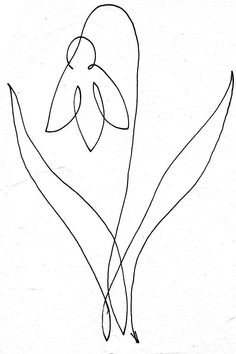 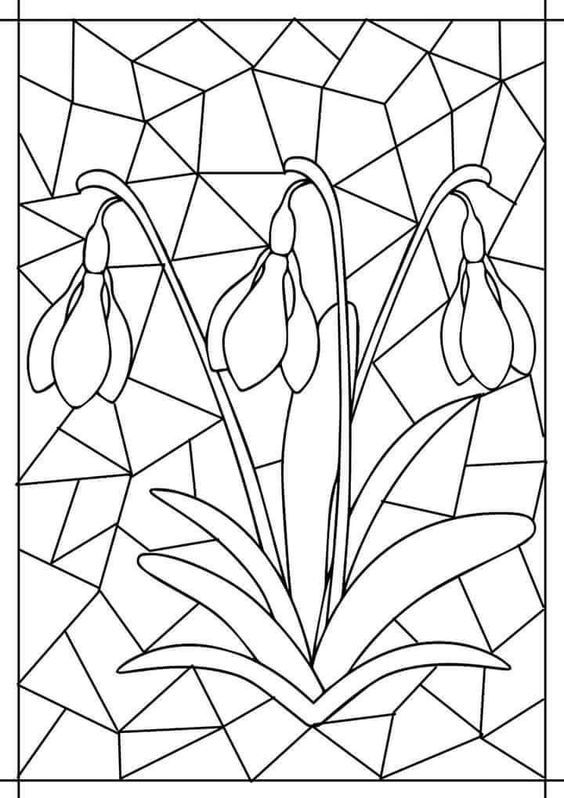 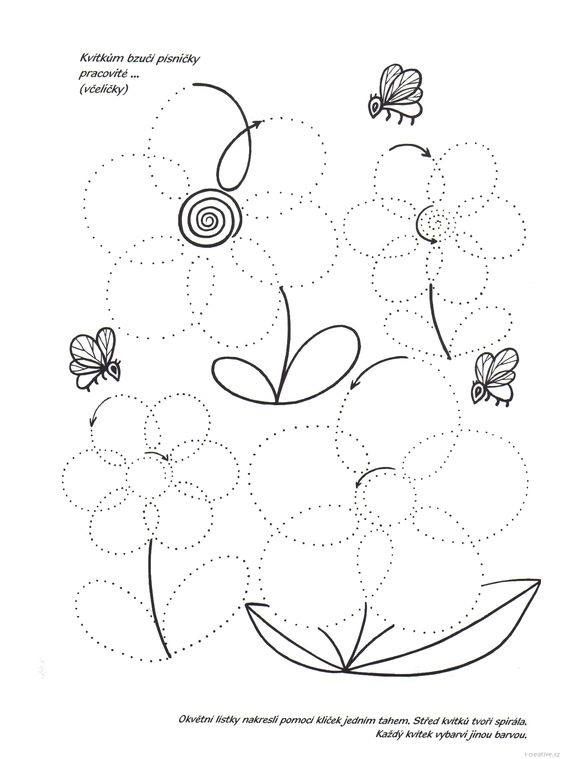 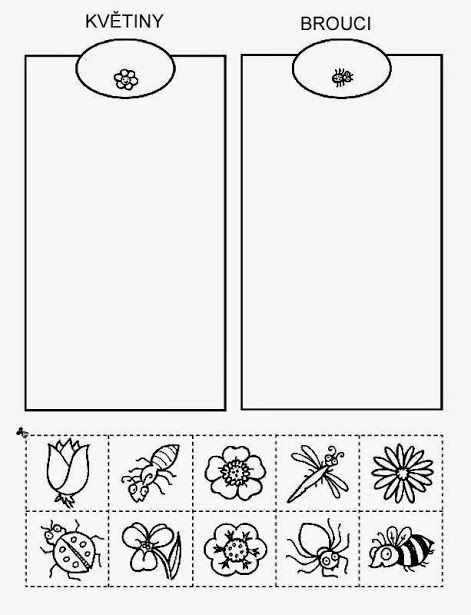 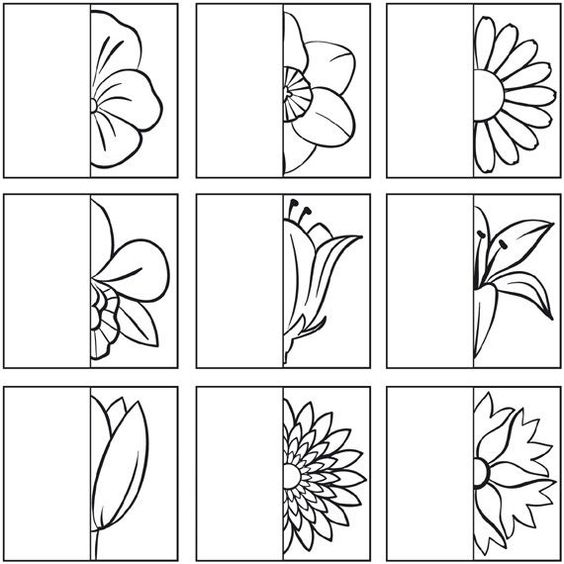 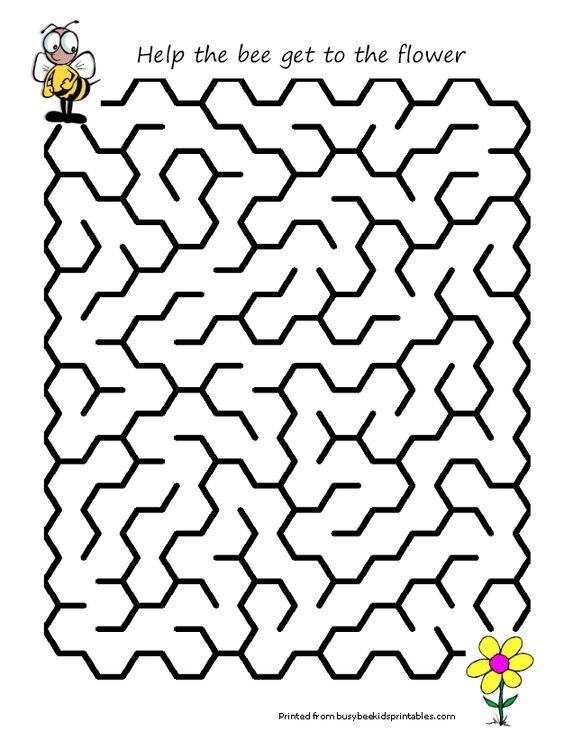 